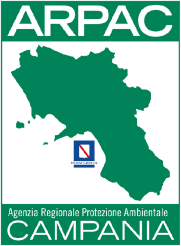 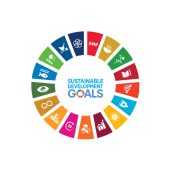 OSSERVATORIO ALLA SOSTENIBILITÀ AMBIENTALE ARPACPROGETTI:  SPIAGGE E FONDALI PULITI  e BUST BUSTERSPARTNER COINVOLTI:  ARPAC-ARCHEOCLUB D’ITALIA APSANNO DI REALIZZAZIONE ATTIVITÀ:  2023 L’Osservatorio Ambientale Arpac - frutto della sinergia tra l’U.O. Comunicazione e Urp e l’U.O. Affari Legali e Diritto ambientale – nasce quale spazio di confronto tra diversi soggetti rappresentativi delle Istituzioni, delle Università, delle imprese, delle associazioni, che mettono a sistema le proprie risorse, esperienze e competenze per la realizzazione di iniziative e progetti educativi sui temi della sostenibilità ambientale. Archeoclub d’Italia fa parte dell’Osservatorio e ha messo in campo una serie di iniziative con l’Agenzia come il progetto “Spiagge e fondali puliti” la cui seconda edizione si è svolta il 22 ottobre ad Amalfi. Si è trattato di una grande mobilitazione all’insegna della sostenibilità e dell’aggregazione, in cui sono stati raccolti dai fondali marini circa 200kg di rifiuti tra reti, bottiglie di vetro e di plastica, nasse di ferro usate dai pescatori, cime, tubi in plastica, una grossa asse di ferro, ancore e anche un enorme secchio eroso dal mare. Grazie alla collaborazione con Archeoclub, Arpac ha preso parte anche al progetto “Bust Busters” attraverso il quale, ragazzi dell’Area Penale di Napoli hanno ottenuto il brevetto di sub e sono stati impegnati con i palombari della Marina Militare (durante il corso dell’anno) in attività di pulizia dei fondali del Golfo di Napoli, del mare di Amalfi, della costa flegrea e del Lago Fusaro e di pulizia in superficie con i volontari di Archeoclub D’Italia sede di Napoli e MareNostrum. Le operazioni sono risultate altamente spettacolari in quanto si sono viste insieme: Marina Militare, Corpo Militare dell’Ordine di Malta, Protezione Civile, MareNostrum e i mezzi dell’ASIA e di Arpa Campania.Tutte le info relative alle attività realizzate sono visionabili sui canali social agenziali, sul sito web www.arpacampania.it e sul Magazine Arpa Campania Ambiente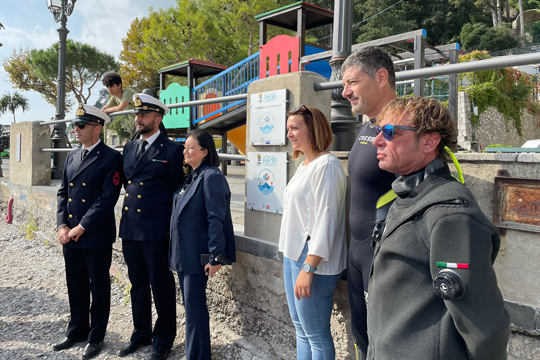 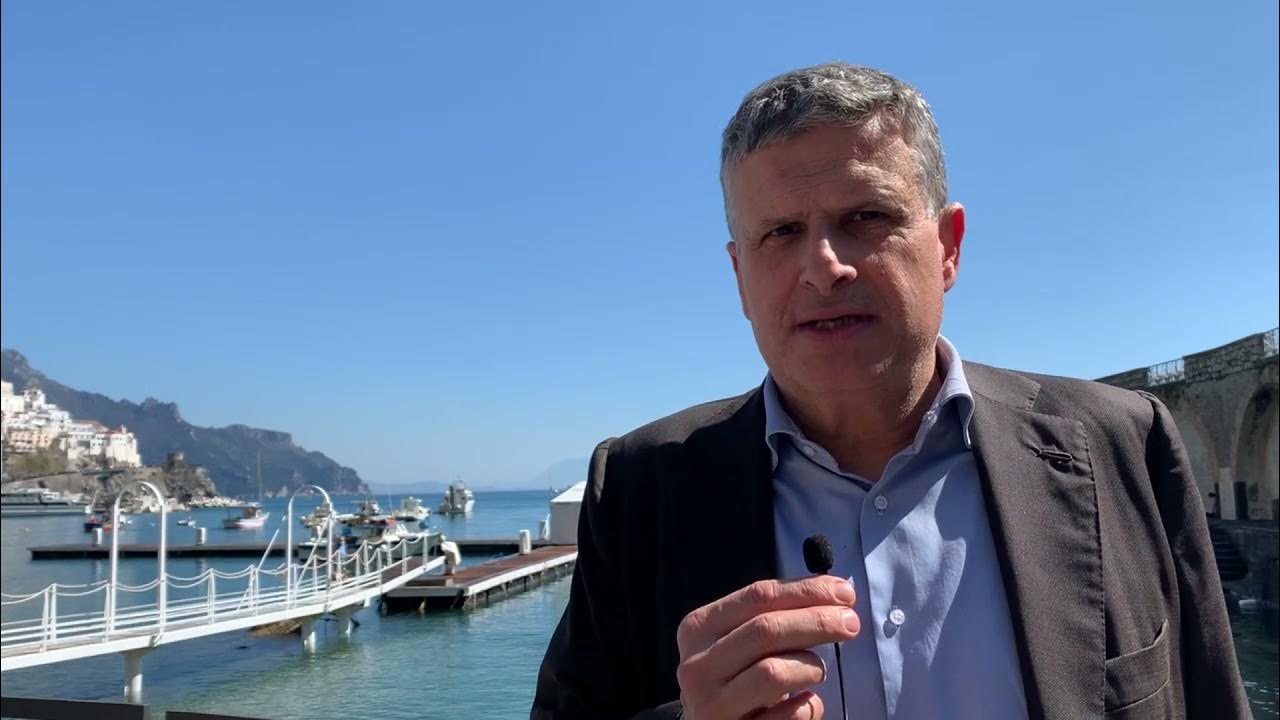 